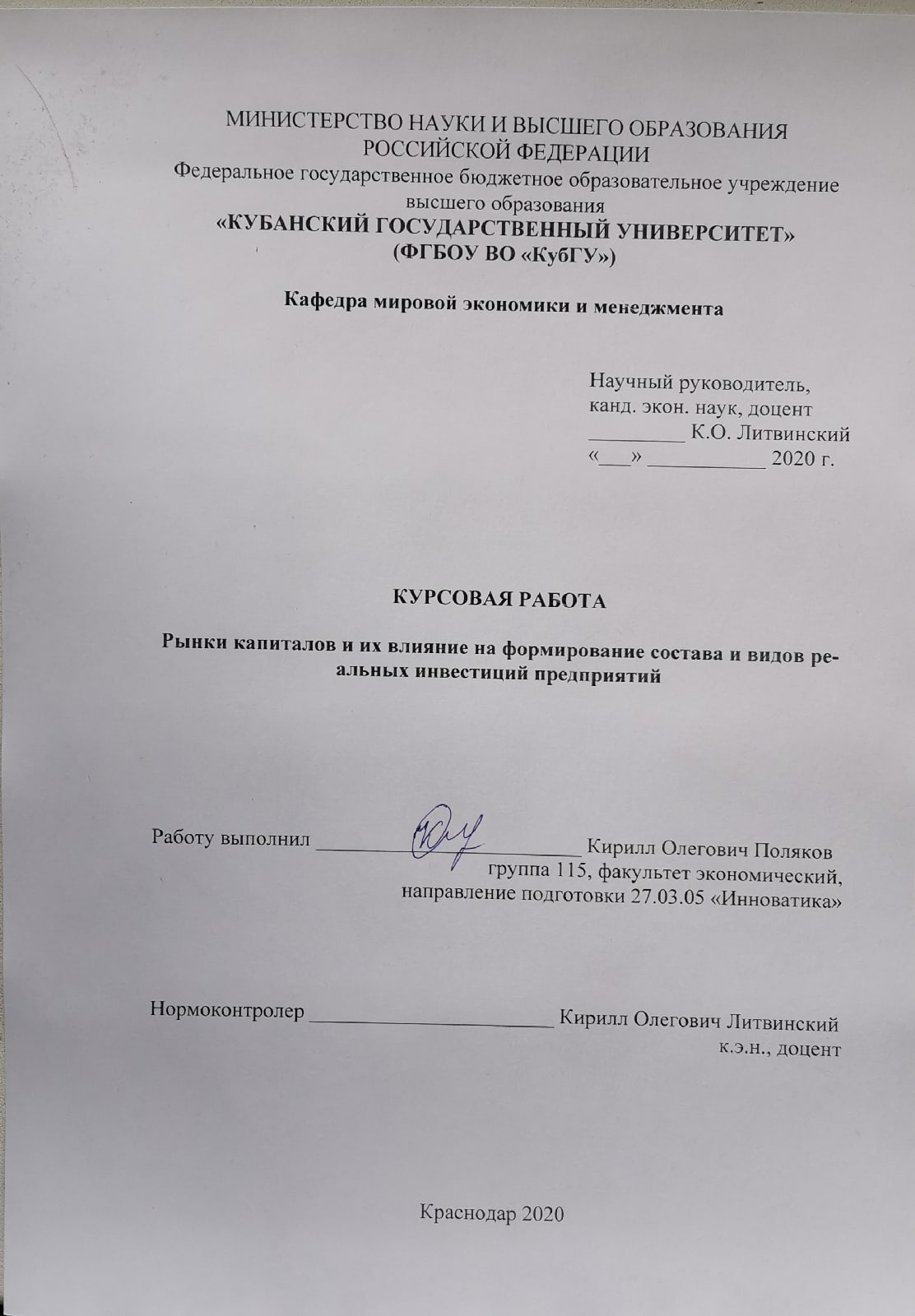 СодержаниеВведение	3Сущность и особенности рынка капиталаРынок капитала и его структура	5Капитал как фактор производства.	9Ссудный капитал и его функции.	11Инструменты рынка капитала.	16Анализ влияния рынка капитала на формирование реальных инвестиций предприятия.Реальные инвестиции и их значимость для предприятия.	20Анализ инвестиционной деятельности в реальные инвестиции предприятий.	23Влияние рынка капитала на формирование реальных инвестиций предприятий.	26Заключение	30Список литературы	32ВведениеУспешная инвестиционная деятельность предприятия – ключ к его развитию. В данной курсовой работе рынок капитала рассматривается, как объект вложения инвестиций. В реальной экономической действительности владельцы предприятий, менеджеры и координаторы, ответственные за принятие решений, сталкиваются с очень конкретными ситуациями: имеет ли смысл строить новый склад? Стоит ли экономить на покупке нового оборудования? Целесообразно ли начинать реконструкцию предприятия в период технологического прорыва? Чтобы не ошибиться при ответе на эти вопросы, необходимо правильно оценивать финансовые возможности предприятия, фирмы и сравнить их с определенной областью инвестирования. Рациональное и гармоничное сочетание всех компонентов рынка капитала обеспечивает общий экономический рост и повышение уровня благосостояния предприятия.Актуальность этой работы обусловлена необходимостью оценки факторов влияния рынка капиталов на капитальные вложения в предприятия. Решение данной проблемы «рационального инвестирования всех компонентов рынка капитала в предприятия», необходима для самих же владельцев предприятия. Так как они смогут улучшить производительность фирмы, предприятий, а также захватить новые доли рынка, на котором оперирует.Целью работы является определение влияние рынка капиталов на вложения средств в реальный сектор экономики для рационального инвестирования всех компонентов рынка капитала в предприятия. А также как реальные инвестиции способствуют росту экономики.Для того чтобы разобраться в данной проблеме, необходимо рассмотреть: определить, что такое рынки капитала, их особенности, структуру;  необходимо понять, рассмотреть капитал со стороны факторов производства, ибо это очень важно для дальнейшего рассмотрения данной темы. Именно капитал как фактор производства играет важную роль в реальных инвестициях предприятия;  рассмотреть, что такое ссудный капитал и его функции;  выяснить, через какие инструменты, рынки капиталов могут влиять на экономику; понять, что такое реальные инвестиции и как важны для предприятия; выгодность вложений в реальные инвестиции;  непосредственное влияние рынков капитала через его инструменты на реальные инвестиции предприятия. Это те задачи, которые необходимо решить, для того чтобы разобраться в данной теме.Глава 1. Сущность и особенности рынка капитала1.1. Рынок капитала и его структура.Для того чтобы организовать успешное предприятие, производителю необходимо иметь в своем распоряжении механизм, который способен привлекать сбережения и направлять их в инвестиционные проекты, которые в свою очередь преумножают его богатство. Такая функция, в рыночной экономике, производится рынком капитала. Существуют несколько определений понятия «рынок капитала». Kaпитал (от латинского capitals – главный) – один из важных экономический категорий; ресурсы, созданные человеком, которые используется для производства товаров, услуг и приносящие доход. [2]Термин «капитал» имеет множество значений, а также может восприниматься по-разному. В одном случаи капитал совпадает с средствами производства (Д. Рикардо), в другом – с накопленными материальными благами, с деньгами, с развитием применения интеллектуальных возможностей (умений). Огромный вклад в формировании представления о категории капитала один из самых известных экономистов К. Маркс в своем труде «Капитал» (1867 г.). Он открыл, выявил содержание понятия «капитал», проанализировав его не только как какой-то объект, пребывающий в покое, но еще как предмет, который можно изучить, как движение. Впервые в истории экономических наук, в его книге было представлено, что капитал является особым исторически обусловленным социальным отношением между капиталистами и наемными рабочими. Капитал, как говорил К. Маркс, — это не вещь, а общественное отношение, которое изображено в вещи и дает этой вещи специфический общественный характер. Но также наряду с этим Маркс обозначил, что капитал имеет и вещественный облик, показанный в виде станков, машин, сырья и прочего. Взгляды на капитал разнообразны, но все же они сходятся в одном: капитал ассоциируется со способностью тех или иных ценностей генерировать дохoд. [3]Также можно определять капитал как инвестиционные ресурсы, которые используются в производстве товаров и услуг. Для получения определенного потока товаров и услуг в будущем, необходимо наличие в производственном процессе некого запаса долговременных ресурсов, то есть капиталов.Итак, как мы уже поняли можно найти множество различных подходов к определению данному понятию, но больше всего сторонников имеют два направления, характеризующие капитал как совокупность средств производства ("вещная" концепция) или как денежную сумму ("монетарная"), используемую с целью получения дохода в хозяйственных операциях. Из-за неоднозначности трактовки категории "капитал" существует также проблема определения понятия "рынок капитала". В зависимости от того, что выступает объектом взаимоотношений продавцов и покупателей на рынке, в дальнейшем нами будут даны два возможных варианта трактовки этого понятия. Первый, капитал может пониматься как факторов производства (подробнее в параграфе 1.2). Второй вариант - под капиталом на рынке финансов понимается денежный капитал. Поэтому рынок капиталов выступает одной из составляющих частей рынка ссудных капиталов (подробнее в параграфе 1.3). Сущность рынка реализуется через его функции. К основным функциям рынка относятся: информационная; регулирующая; посредническая; стимулирующая; ценообразующая; контролирующая.Информационная функция рынка очень важна, так как она дает возможность провести анализ различного рода экономических показателей: уровня цен, процентной ставки, доходности, средней заработной платы и т. д. Получение такого рода информации позволяет предпринимателям эффективно организовать бизнес и перестроить структуру производства.Регулирующая роль состоит в том, что через рынок осуществляется регулирование общественного производства, т. е. решаются проблемы, что производить, как производить, для кого производить.Суть посреднической функции такова: через рынок устанавливается связь производителей и потребителей. Каждый участник рынка является одновременно и покупателем, и продавцом. Он покупает необходимые ему для жизни или собственного производства товары, а продает на рынке либо произведенную продукцию, либо имущество, либо рабочую силу.Значение стимулирующей функции в том, что через рынок происходит учет затрат на производство продукции. Рынок определяет не только то, что нужно произвести, но и то, на какие затраты общество может пойти, чтобы получить данную продукцию. Если затраты очень высоки, то ее не смогут купить и в дальнейшем она не будет производиться. Следовательно, на рынок поступает только та продукция, которая может быть раскуплена по ценам, покрывающим издержки.Важнейшей функцией рынка является ценообразующая. Цена колеблется под влиянием спроса и предложения. Если на рынке количество какого-либо товара превышает спрос на него, то снижается цена, а следовательно, производство и предложение данного товара. Напротив, высокие цены будут стимулировать производство, рост которого станет продолжаться до тех пор, пока не наступит равновесие между спросом и предложением и как следствие этого – равновесная цена.Суть контролирующей функции состоит в том, что рынок дифференцирует производителей. В процессе конкуренции выживает только та фирма, у которой затраты на производство продукции меньше рыночной цены. В этом случае фирма получит прибыль. Если затраты выше цены, то она понесет убытки. Дифференциация производителей, следовательно, означает развитие эффективных фирм и разорение неэффективных. [10]А сейчас разберемся со структурой рынка капиталов. На рисунке изображена структура рынка капиталов, она может быть изображена по-разному. Это один из ее вариантов (рисунок 1).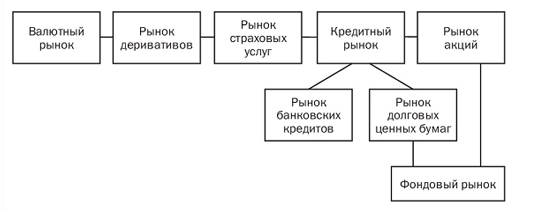 Рис. 1 Структура рынка капиталовНекоторые сегменты экономики называются рынком капитала, там, где протекают операции с финансовыми потоками и инструментами. Поэтому структура его определяется множеством сфер, где могут протекать сделки с ценными бумагами и денежными инструментами. Для многих стран наиболее крупным, большим является валютный рынок, потому что в нем выполняется огромное количество операций. А все потому, что валютный сегмент обслуживает внешние торговые операции, также здесь производится больше всего спекулятивных сделок, которые зарабатывают на колебании курса. Кроме того, краткосрочные инструменты часто выпускаются для страхования валютных сделок, они увеличивают объем оборотов на рынке. Вторым по величине сегментом рынка капиталов является рынок страховых услуг. За счет взносов страхователей формируется большая часть доходов. Компании, которые предоставляют данный вид услуг, могут быть разных размеров, но наиболее крупными игроками являются транснациональными компаниями. Данный рынок, рынок страхования, представляет собой достаточно весомую экономическую силу в развитых странах. Что касаемо России, то здесь менее развито страхование, чем в других развитых странах. Оно обслуживает интересы производственного сектора, а также сектора домашних хозяйств, предоставляя индивидуальный сервис.Фондовый рынок. На нем торгуются различные виды ценных бумаг, а также производные фондовые инструменты – фьючерсов и опционов. Данный сегмент стимулирует вкладчиков к более активной инвестиционной деятельности, а самое главное позволяет перераспределять денежные средства. Представители реального сектора часто держат часть своих финансовых активов в ценных бумагах с целью дополнительного финансового заработка. Кроме того, они пользуются инвестиционными портфелями, которые позволяют распределять риски и доходы в различных временных промежутках. Таким образом, рынок капитала охватывает две крупнейшие сферы деятельности – производство и финансы. Он создает основу для экономического развития и роста любой страны.1.2. Капитал как фактор производства.Как мы уже выяснили одним из факторов производства является капитал. Он тесно связан с производственными факторами «труд» и «земля». Невозможно образовать капитал без этих фактор. Но он имеет отличительные особенности. Например, особенность капитала состоит в том, что он имеет способность к воспроизводству, в то время как земельный фонд является фиксированной величиной и не может быть быстро увеличен. Капитал существует в различных формах, которые классифицируются по следующим признакам: по сферам применения: промышленный, действующий в материальной сфере производства; торговый, используемый в сфере реализации товаров и услуг; по форме функционирования: денежный, существующий в денежной форме; товарный, воплощенный в определенной массе товаров; по форме собственности: частный; коллективный; государственный; по способу перенесения стоимости: основной, длительное время (больше года) неоднократно участвующий в производственном процессе, сохраняя при этом свою натуральную вещественную форму и перенося свою стоимость на новую продукцию частями по мере износа; оборотный, который неоднократно участвует в производственном процессе. Его стоимость входит в продукцию целиком и возвращается предпринимателю полностью в течение одного кругооборота в денежной форме.Все то, что используется для изготовления продукции и дальнейшей ее реализации потребителю, рассматривается как фактор производства капитала. Например: здания, машины, транспорт, сооружение, инструменты, оборудование и др. Различают две основные формы капитала: Физический (материально- вещественный) капитал (инструменты, сырье, машины, средства связи, помещения). Человеческий капитал (общие и специальные знания, умения, трудовые навыки, производственный опыт).Человеческий капитал – это особая разновидность трудовых ресурсов, поэтому обычно смысл слова «капитал» понимается только физические и материальные факторы. Что касаемо физического капитала, он разделяется на основной (сооружения, основные средства и ресурсы для производства здания, машины, оборудование) и оборотный капитал, который расходуется на приобретение средств для каждого производственного цикла: сырье, труд, основные и вспомогательные материалы. Основной капитал подлежит замене (возмещению) лишь по мере физического или морального износа и служит в течение нескольких лет. Крайнее означает, что обесценивается основной капитала с началом выпуска оборудования и машин принципиально нового качества или в процессе удешевления производительности, что делает невыгодным использование старого основного капитала. [4]	Капитал обладает следующими характеристиками, как фактор производства: Экономическая система сама воспроизводит капитал; Спрос на товары и услуги, воспроизводимые с помощью капитала, зависят от самого капитала (с повышением спроса у производителя на его товар, растет спрос производителя на капитал); Принимая решение о привлечении дополнительного капитала, предприниматель должен соотнести доход, полученный от использования этого капитала, с платой за пользование им.1.3. Ссудный капитал и его функции.Рынок ссудных капиталов – это совокупность взаимоотношений, где объектом сделки является денежный капитал и формируется спрос и предложение на него. Рынок ссудных капиталов делятся на денежный рынок и рынок капиталов. Денежный рынок принадлежит краткосрочными банковскими операциями со сроком до одного года. А рынок капиталов обслуживает средне- и долгосрочные операции банков. Подразделяется рынок капитала на ипотечный рынок (операции с закладными листами) и финансовый рынок (операции с ценными бумагами). Субъектами финансового рынка помимо банков и их клиентов (как на ипотечном рынке), является еще фондовая биржа. А объектом операций, сделок выступают помимо бумаги частных предпринимателей, еще и государственные институты. Денежный рынок и рынок капиталов являются вторичными рынками судных капиталов.Каждый из них имеет свой инструментарий, т.е. конкретные оборотные финансовые ценности, которые отличаются друг от друга по: статусу (акция или облигация); виду собственности (частная или государственная); сроку действия; уровня ликвидности; характеру риска (банкротный или рыночный) и степени риска (рисковые, низко рисковые, отсутствие риска).Например, инструменты рынка капитала в США включают в себя: казначейские облигации, которые необходимы для финансирования долгосрочной политики федерального правительства США; ценные бумаги государственных агентств, которые выпускаются со специальным разрешением правительства для финансирования различных видов социальных программ через финансовую систему; муниципальные облигации, выпущенные местными органами власти; акции и облигации корпораций, выпускаются частными фирмами.Рынок капитала по-другому называют рынком инвестиционных фондов. Под инвестициями (капиталовложениями) понимают затраты на производство, увеличение материальных запасов, увеличение запасов капитала в экономике. Домохозяйства выступают как поставщики капитала, а потребители - фирмы бизнеса. Взаимодействие поставщиков и потребителей происходит через различных финансовых посредников: коммерческие банки, брокерские конторы, инвестиционные фонды и пр.Их функцией является: Накопления небольших сбережений домашних хозяйств в огромные суммы финансовых средств; Размещение сбережений среди потребителей капитала.Форма предоставления капитала может быть: Непосредственная (распространение акций новых выпусков среди подписчиков); Заемная (покупки облигаций корпораций и предоставления прямых займов фирмам).Процент, выплачиваемый по предоставленным средствам, имеет важнейшую роль в этой процессе. В отличие от ростовщического капитала, где основным источником являются собственные средства кредитора, ссудный капитал формируемся за счет финансовых ресурсов, кредитными организациями у юридических и физических лиц, а также у государства.Кроме того, на первом этапе развития кредитных отношений единственным источником образования ссудного капитала выступали временно свободные денежные средства, добровольно переданные кредитным организациям для дальнейшей капитализации. Этот источник до сих пор актуален, потому что временно свободные денежные средства населения составляют значительную часть ресурсных источников кредитных организаций.На втором этапе развития кредитных отношений, в процессе развития безналичной формы расчетов с непосредственным участием банков, новым источником образования ссудного капитала стали средства, которые временно высвобождались в процессе кругооборота торгового и промышленного капитала. К таким средствам относятся: Амортизационный фонд предприятий, который создан для расширения, обновления и восстановления основных фондов; Часть оборотных средств в денежной форме, высвобождаемых в процессе реализации продукции и реализации материальных затрат; Денежные средства, которые образовались в результате разрыва между поступлением денежных средств от реализации товаров и выплатой заработной платы; Прибыль производства, идущая на его реконструкцию и расширение. Эти средства накапливаются на расчетных счетах юридических лиц в обслуживающих их кредитных организациях.Особая привлекательность данного источника ссудного капитала для банка определяется отсутствием необходимости: Получения согласия владельца текущего, расчетного счета на использование банком средств, находящихся на счету; Выплаты дохода по текущим, расчетным счетам, т.е. фактическая безвозмездная для банка выплата этих средств.Поэтому для большинства современных банков рассмотренные источники служат основным ресурсом и побуждают банки постоянно увеличивать количество обслуживаемых ими клиентов. Способность объединять небольшие, фрагментированные средства на благо всех капиталистических накоплений, которые позволяют рынку активно влиять на концентрацию производства и капитала, является экономической ролью рынка кредитного капитала. Если рассматривать рынок ссудных капиталов как один из финансовых рынков, то можно его определить как особую сферу финансовых отношений, связанных с процессом обеспечения обращения ссудного капитала.Основными участниками этого рынка являются: Первичные инвесторы (Владельцы свободного финансового ресурса); Специализированные посредники в лице кредитно-банковских институтов, которые привлекаю денежных средств и превращают их в ссудный капитал; Заемщики (юридические и физические лица, а также государство, испытывающего временную нехватку финансовых ресурсов).Исходя из сказанного нами выше можно сказать, что современная структура рынка ссудных капиталов обладает двумя основными признаками: Временным; Институциональным.Временной признак: 1) денежный рынок- предоставляются краткосрочные кредиты (до 1 года);2) рынок капитала- среднесрочные (от 1 года до 5 лет) и долгосрочные кредиты (от 5 лет и более).Институциональный признак - по нему современный рынок ссудного капитала имеет рынки: Собственного капитала или рынка ценных бумаг; Рынок заемного капитала (кредитно-банковская система). Кроме того, рынок ценных бумаг делится на: первичный рынок (на нем продаются и покупаются эмиссии ценных бумаг); вторичный (биржевой) рынок (на нем продаются и покупаются уже выпущенные ценные бумаги).Также существует внебиржевой рынок ценных бумаг (уличный). На нем продаются ценные бумаги, которые по какой-то причине не могут быть проданы на бирже. [1]Оба признака рынка заемного капитала типичны для всех развитых стран, но национальный рынок оценивается по второму (институциональному) признаку.В особенности по наличию и степени развитости его двух основных ярусов: кредитно-банковской системы; рынка ценных бумаг.Функции рынка капиталов определяются его сущностью и той ролью, которую он играет в системе общественного хозяйствования.Рынок капитала выполняет пять основных функций: Обслуживание товарного обращения посредством кредитования; Накопление денежных сбережений физических, юридических лиц и государства, а также иностранных клиентов; Трансформация денежных фондов непосредственно в ссудный капитал и использование его в виде капиталовложений для обслуживания процесса производства; Обслуживание населения и государства как источников капитала для покрытия потребительских и государственных расходов; Ускорение концентрации и централизации капитала с целью формирования мощных финансово-промышленных групп.Следует также отметить: во-первых, первые три функции стали динамично использоваться в промышленно-развитых странах только в послевоенный период; во-вторых, в первых четырех функциях рынок выступает в качестве некого, своеобразного посредника в движении капитала; в-третьих, все функции направлены на обеспечение эффективного функционирования системы государственно регулируемой экономики.Итак, раскрывая сущность рынка капиталов, мы успели понять, что он многогранен, что его можно определять по разному, что существуют множество различных его делений, но он нам необходим.  Ведь рынок капитала выполняет определённую роль в системе хозяйства, задачи по воспроизводству отношений в сфере производства.1.4. Инструменты рынка капитала.Теперь поговорим о том, через что рынки капитала влияют на экономику. В предыдущем параграфе мы уже затрагивали некоторые инструменты рынка капитала. Сейчас же поговорим о них чуть глубже.Итак, к инструментам рынка капитала относятся акции и долговые обязательства только тогда, когда имеют срок погашения более одного года. Именно для них характерны колебания цены с большей амплитудой, чем на инструменты денежного рынка, поэтому инструменты рынка капитала считаются более рискованными для вложений.	Акции являются титулом собственности на некоторую долю чистого дохода и активов самих корпораций. Общая стоимость всех акций на конец 1993г. превышала 7 млрд. долл., это больше любых других ценных бумаг на рынке капиталов. Вопреки своим масштабом, процент ежегодного выпуска новых акций сравнительно мал, чуть меньше 1% от уже существующих ценных бумаг (акций). Примерно половиной всех акций владеют физические лица, а оставшиеся часть распределена между взаимными фондами, пенсионными фондами и страховым компаниям.Закладные – это ссуды физическими и юридическим лицам на приобретение недвижимости (дома, земли и т.п.). Причем обеспечением займа служит именно сам объект: земля и др. В США рынок закладных является крупнейшим среди рынка долговых обязательств, а объем ипотечных суд выдаваемых на покупку жилых домов превосходит более чем в 4 раза объем коммерческих или фермерских закладных. В основном источниками ссуд на рынке закладных под недвижимость выступают взаимные сберегательные банки, ссудо-сберегательные ассоциации, банки обычно ведут себя на этом рынке агрессивно, потому что стремятся завоевать его Большая часть фермерских и коммерческих закладных оформляются компаниями по страхованию жизни и коммерческими банками. Раньше большую роль на рынке закладных играло федеральное правительство путем влияния на него трех правительственных агентов: Государственной национальной ассоциации ипотечного кредита ("Ginnie Mae"; Government Nationa1 Mortgage Association, GNMA), Федеральной национальной ипотечной ассоциации ("Fannie Мае "; Federa1 Nationa1 Mortgage Association, FNMA), Федеральной корпорации жилищного ипотечного кредита ("Freddie Mac"; Federa1 Home Loan Mortgage Corporation, FHLMC), которые размещали средства на рынке закладных, продавая облигации и на вырученные деньги покупая закладные. В последние время рынок закладных под недвижимость получил новое развитие за счёт появления ценных бумаг, обеспеченных закладными. Корпоративные облигации – это как правило долгосрочная ценная бумага, выпускаемая корпорациями с высокой степенью надежности. Заурядно корпоративная облигация приносит своему владельцу выплаты в процентах дважды в год, и еще выплату номинальной стоимости в момент его погашения. Также существуют конвертируемые облигации, они позволяют своему владельцу поменять до срока погашая свои облигации на определенное число акции компании. Это делает конвертируемые облигации куда привлекательнее для возможных покупателей по сравнению с обычными облигациями. В добавок этому, корпорации могут сократить процент выплат, потому что эти облигации могут расти в цене, если стоимость активов предприятия увеличится. Если объем выпуска конвертированных и неконвертированных облигаций любого отдельно взятого предприятия мал, то они далеко не так ликвидны, как другие ценные бумаги (к примеру, государственные облигации). [7]Хоть размер рынка корпоративных облигаций значительно мал по сравнению с размерами фондовым рынок (около 1/5 от объема акций), но ежегодная эмиссия новых корпоративных облигаций куда больше, чем вновь эмитируемых акций. Именно поэтому поведение рынка корпоративных облигаций оказывает большее влияние на принятие решений самого предприятия о финансировании его, чем поведение рынка акций. Страховые компании являются основными покупателями корпоративных облигаций. Также обладателями большого количества облигаций являются домохозяйства и пенсионные фонды.Ценные бумаги правительства США являются долгосрочными долговыми инструментами, которые производятся, выпускаются самим Казначейством США для финансирования образовавшегося дефицита федерального бюджета. Собственно, именно такие облигации наиболее часто торгуются в США (общая сумма сделок примерно равна 100млрд. долл. в день и более), поэтому на рынке капиталов они наиболее ликвидны. Их владельцами выступают банки, ФРС, иностранные инвесторы и домохозяйства.Ценные бумаги органов правительства США. К таким ценным бумагам относятся также долгосрочные облигации, которые выпускаются в различных государственных органах. Большая часть этих ценных бумаг гарантирована федеральным правительством. Они функционируют так же, как и правительственные облигации и принадлежат таким же участникам рынка.Облигации штатов и местных органов власти так же называются «муниципальные облигации». Они являются долгосрочными инструментами, которые выпускаются местными органами власти и правительством штатов для финансирования расходов по расходам на содержание дорог, школ и для осуществления крупномасштабных программ. Важнейшая особенность таких облигаций состоит в том, что процентные платежи по ним не облагаются федеральным подоходным налогом и налогом того штата, в котором они были выпущены. Самыми главными обладателями, покупателями таких ценных бумаг являются коммерческие банки (примерно половина всех бумаг принадлежат именно им), доходы которых облагаются налогами по высокой ставке. Следующая по величине группа покупателей этих облигаций - состоятельные граждане с высокими, большими доходами, а затем - страховые компании.Потребительские и банковские коммерческие ссуды. Это ссуды, преимущественно выдаваемые банками бизнесменам и потребителям. В случаи с потребительскими судами, это еще и финансовые компании. Зачастую вторичного рынка для такого рода ссуд просто не существует, что делает их наименее ликвидными среди всех инструментов рынка капитала. [8] Глава 2. Анализ влияния рынка капитала на формирование реальных инвестиций предприятия2.1. Реальные инвестиции и их значимость для предприятия	Что такое реальные инвестиции? Для начала нам нужно понимать, что инвестиции различаются на реальные и финансовые. К финансовым инвестициям относятся вложение денежных средств в финансовые инструменты (облигации, акции и т.д.). К реальным инвестициям относятся вложение средств в инвестиции в реального сектора экономики: в сырье, в производство, в оборудование, в станки, недвижимость, техническое переоснащение производственных и многих других процессов, модернизацию оборудования и т. п.Реальные инвестиции – это вложение денежных средств в поддержку и развитие материального производства, при этом такие вложения могут быть как материальными, так и нематериальными. [5]Виды реальных инвестиций: Материальные реальные инвестиции – это строительство новых зданий и производственных корпусов, расширение производства, финансирование оборотных средств и т. п.; Нематериальные реальные инвестиции – это инвестиции в рекламу, в узнаваемость бренда или марки, курсы повышения квалификации для персонала, научно-исследовательская работа на предприятии, улучшение условий здравоохранения персонала и т. п.Целью реальных инвестиций является развитие производства. Это касается и материальных, и нематериальных инвестиций. Можно заметить, когда мы говорим о реальных инвестициях очень часто говориться о производстве, сырье, станках и т. п. Может показаться, что реальные инвестиции могут осуществлять только организации, то есть юридические лица, но это не так. Реальные инвестиции могут осуществлять как юридические, так и физические лица. Так как нас больше интересуют реальные инвестиции предприятия, то мы будем рассматривать именно их.Задачи реального инвестирования, рассмотрим на примерах: Иногда, чтобы остаться на плаву, просто необходимы реальные инвестиции, это происходит тогда, когда подпирают законы или обстоятельства. Например: государство законодательно требует от фирмы повысить экологическую безопасность предприятия, снизить токсичность отходов.Если этого не сделать, то деятельность предприятия осуществлять будет невозможно поэтому такие инвестиции становятся обязательными и необходимыми. Повышение эффективности деятельности предприятия. Также для того чтобы предприятие могло продолжать конкурировать с другими, ему необходимо менять и улучшать его оборудование, условия и порядок работы сотрудников, технологии и т. п. Например: приходишь работать в какую-нибудь организацию, а там  а там настолько старые компьютеры, что менеджеры выполняют несколько часов работу, требующую затрат времени в несколько минут, максимум час. Поэтому эффективность крайне низка, и без обновления техники как ни старайся обучать менеджеров более быстрой работе, ничего не выйдет. Для покорения новых рынков или увеличения доли вашей фирмы на текущем рынке просто необходимо осуществлять реальные инвестиции на расширение объемов производства. Если вы производите нематериальный продукт, то это точно необходимо для вас. При создании абсолютной новой продукции или абсолютно новой услуги и при создании нового предприятия, вам необходимо осуществлять реальные инвестиции на создание новых производств.Формы реальных инвестиций: Покупка полноценных имущественных комплексов. Это приобретение одним предприятием другого, нового предприятия целиком, со всеми его зданиями, технологическими процессами, сооружениями, оборудованием и т. п. Это позволяет организации, купившей весь имущественный комплекс диверсифицировать свой бизнес, производить новые товары или оказывать новые услуги, а также зайти на новые рынки.В настоящие время из-за огромного количества банкротств такая форма реального инвестирования очень популярна, ибо она позволяет за минимальную стоимость приобрести другие предприятия. Да, нужно вложить немалые деньги, чтобы оно работало дальше, зато инфраструктура и клиенты уже есть. Строительство новых зданий, объектов, инфраструктуры. К данной форме реальной инвестиции фирмы прибегают тогда, когда либо нет возможности либо желания покупать уже имеющиеся предприятия. Зато есть желание расширяться, осваивать новые рынки и расширять долю на уже имеющихся, открывать новые филиалы. В этом инвестировании есть смысл тогда, когда предприятие видит и планирует все предпосылки для стабильного и сильного роста. Реконструкция. К данной форме реальной инвестиции фирмы прибегают тогда, когда вашему производству необходимо технологическое переоснащение переоборудование или когда старые здания не соответствуют новым технологиям, которые вы хотите применить на производстве, и тогда вам нужно провести реконструкцию имеющихся сооружений, зданий, технологических процессов и т. п. Благодаря реконструкции вы можете повысить качество производимой продукции, освоить новые технологии для своего производства, увеличить свой производственный потенциал. Данная форма реальных инвестиций очень полезна. Ее часто осуществляют современные развитые и успешные компании. В России не так популярно это форма инвестиций, как в ведущих мировых компании, поэтому российские фирмы отстают в развитии. Перепрофилирование. Оно тесно связано с реконструкцией и предполагает полную смену всех технологических процессов для производства совершенно новых продуктов. Модернизация — это форма реального инвестирования, при которой все производственные мощности предприятия, то есть его оборудование, станки и т. п. приводятся в полное соответствие с современными новыми технологиями. Также очень полезная форма реальных инвестиций. Покупка отдельных видов материальных активов. Это форма инвестирования с приобретением отдельных машин, сырья, станков, каких-либо товаров, но не является полным «переобуванием» своего производства.Исходя из вышеперечисленного можно сказать, что реальные инвестиции точно необходимы для предприятия. Иначе оно будет не конкурентно способный или вовсе уйдет с рынка.2.2. Анализ инвестиционной деятельности в реальные инвестиции предприятийК суждению реальных инвестиций можно отнести инвестиции по приобретению облигаций либо акций компании, в случаи если их перепродажа третьим лицам не учтена, а полученные средства идут на расширение или модернизацию производства. Реальные инвестиции во многом более выгодны, нежели финансовые вложения. Несмотря на то, что они не всегда гарантируют наиболее высокую степень доходности в сравнении с финансовыми, однако они мнее опасны, рискованны. Во-первых, они мало подвержены колебаниям рынка в краткосрочном периоде. Во-вторых, объекты реальных инвестиций имеют собственную стоимость, что позволяет продать их в случае необходимости и тем самым вернуть большую часть вложений. Пока финансовые инвестиции позволяют инвестору зарабатывать только на колебаниях конъюнктуры рынка, реальные инвестиции позволяют получить прибыль путем производства дополнительных нематериальных и материальных благ.Реальные инвестиции непосредственно связаны с конкретным производством. Если целью инвестора является перспектива подорожания акций при их покупке, то для вложений в модернизацию или расширение производства значимость обретает большое множество дополнительных факторов. Инвестору становятся значимыми все без исключения трудности процесса производства, которые в результате оказывают влияние на увеличение объемов производства, а также на приобретение прибыли после осуществления продукта. Согласно отмеченным обстоятельствам, лицо, желающие инвестировать и реально заработать, должно быть тесно связано с руководством предприятия. Инвестору должен не только понимать, куда именно направятся его средства, но и иметь возможность воздействовать на этот процесс. Поэтому реальным инвестор почти всегда в какой-то степени содействует управлению процессами предприятия. Он либо изначально является собственником, либо получает пакет акций с правом голоса в обмен на свои инвестиции. [6]Главной чертой инвестиций в реальный бизнес по сравнению с инвестированием в финансовые актины случит прямая связь с реальным сектором экономики. Как оказывается спекуляция ценных бумах не так сильно связана непосредственно с производственным процессом, в отличие от реальных инвестиций, которые на прямую влияют на производство товаров и услуг. Стоит отметить, что инвестор, который инвестирует в финансовый сектор, может не понимать, как работает предприятие, акции которого он купил. Для него имеет значение только общий финансовый результат деятельности предприятия, также перспективы и состояние сектора экономики, в котором оно работает. Для реального инвестора важно совершенно все аспекты, вплоть до географического положения производственных цехов и среднего возраста сотрудников. Следовательно, для того чтобы инвестировать в реальный сектор экономики, нужно быть настоящим экспертом, профессионалом в той области, в которую вкладываются средства. Или нужно нанимать подобных профессионалов в качестве консультантов. Кроме того, инвестору требуется принимать во внимание, что инвестиции в реальные активы обладают крайне низкой ликвидностью. Их трудно (зачастую даже невозможно) обратно преобразовать в финансовые ресурсы, что практически исключает возможность спекулятивного распоряжения ими. Поэтому в реальные инвестиции стоит вкладывать только на длительный срок.Если смотреть с точки зрения макроэкономики, реальные инвестиции – это единственный источник реального экономического роста. Спекуляция ценными бумагами способна обогатить конкретных физических лиц, но обеспечить совокупное увеличение объемов производства в стране могут только вложения в реальный сектор экономики – в производство товаров и услуг, строительство зданий и т. п. Методы оценки эффективности реальных инвестицийКритерии, которые доказывают целесообразность реальных инвестиций, делятся на две основные категории - оценка риска и оценка доходности.Методом анализа при оценке ожидаемой доходности реальных инвестиций является разработка технико-экономического обоснования (ТЭО). Этот документ отражает грубые укрупненные расчеты всех основных производственных показателей, а также выручки и затрат.Одним из важных элементов при расчете эффективности инвестиций является составление бизнес-плана. При этом на каждом этапе осуществления проекта такой плана создается заново. То есть, сначала создается предварительный бизнес-план, а потом уже данный план в процессе выполнения проекта и финальный план при начале эксплуатации уже осуществлённого проекта. [4]Главные методы оценки эффективности инвестиций с точки зрения доходности основываются на подсчете таких показателей:индекс доходности;срок окупаемости;чистый приведенный доход;внутренняя норма доходности вложений.После сравнения различных проектов по этим показателям, инвестор выбирает наиболее выгодный, подходящий ему проект, чтобы реализовать его в первую очередь. Оценки рисков, во время осуществления реальных инвестиционных проектов, так же происходят через сравнение основных показателей доходности производства. С точки зрения риска, анализ эффективности инвестиций сводится к составлению трех бизнес-планов:пессимистического;оптимистического;усредненного или реалистического.Стабильным и менее рискованным является тот инвестиционный проект, который имеет минимальное колебание основных показателей между этими тремя сценариями. Итоговая целесообразность вложений определяется выбором оптимального баланса между показателем рентабельности и уровнем риска. 	Исходя из вышеизложенного, несложно сделать вывод, что очень важно для предприятия иметь хорошие показатели. Именно они способствуют привлечения средств с различных рынков капитала.2.3. Влияние рынка капитала на формирование реальных инвестиций предприятий.Итак, мы уже рассмотрели рынки капиталов, а также рассмотрели и проанализировали влияние реальных инвестиций на предприятие. А теперь совместим в полной мере эти два фрагмента данной курсовой работы и определим же, как влияют рынки капитала на формирование реальных инвестиций предприятия.Как мы уже поняли, рынки капитала имеют прямое влияние на состав реальных инвестиций самого предприятия, потому что без него предприятие не могло бы нормально функционировать и вообще существовать. Возьмем тот же физический и оборотный капитал из параграфа 1.2, без него не было бы никого производства. Но как именно рынки влияют на реальные инвестиции предприятия? Каким образом они воздействуют на него? Ответ прост, рынки капитал влияют на реальные инвестиции предприятия своими же инструментами (акции, облигации, ссуды и т. п.). В предыдущих двух параграфах мы уже немного затрагивали влияние некоторых инструментов на состав реальные инвестиции предприятия. Сейчас же посмотрим более детально.Банковские коммерческие ссуды.Итак, не для кого не секрет, что банки дают ссуды различным предприятиям. А зачем же предприятию брать ссуды? А для того, чтобы увеличивать, расширять свое производство, чтобы завоевывать все большую долю рынка. Действительно, ссуды очень полезны для расширения предприятий. Тем более под низкую процентную ставку. Как нам уже известно, Центральный банк способен изменять процентную ставку, что может поспособствовать развитию производства.Давайте рассмотрим пример влияния процентной ставки на бизнес во время недавних событий, а именно развития короновирусной инфекции в мире. Итак, что же делали центральные банки мира в это время? Правильно, они понизили свои процентные ставки, чтобы простимулировать производство, и уберечь самих предприятий от банкротства. Многие страны снизили процентные ставки, а некоторые компании получили ссуды с отрицательным процентом (обычно такую ссуду получают большие компании). А все это для того, что продолжалось производство, товарооборот, чтобы компании могли выплачивать ренту за помещение, а все это нечто иное как реальные инвестиции. Таким обратом коммерческие ссуды влияют на реальные инвестиции предприятия.Так же существуют минусы коммерческих ссуд. Нельзя просто прийти в банк и взять кредит как потребителю, так и бизнесмену (юридическому лицу). Для этого нужно пройти через множество проверок. Банк должен быть уверен, что вы сможете погасить свой долг перед ним, ведь ему терять деньги совсем не хочется. Например: банк никогда вам не выдаст ссуду, если у вас множество задолженностей, вы должны доказать, что способны платить по всем ним. Если есть необходимость, то нужно будет и оставить имущество в залог. Но самое главное, что банк может в любое время своих проверок отказать вам в выдаче ссуды, а это очень неприятно для бизнесмена, потому что на эти проверки уйдет очень много времени. Куда мобильнее чувствуют себя акции и облигации.ОблигацииПредприятия выпускают свои облигации так же для стимулирования своего производства путем расширения, модернизации, введение новых технологий, захват новых долей рынка на котором ты оперируешь и т. п. В отличие от ссуд, где кредитором был банк, в облигациях кредиторами выступают обычные люди, инвесторы. Поэтому получить деньги на развитие куда быстрее через облигации. Потому что инвесторов много, не подошли условия одному инвестору, то подойдут другому. Тем более они делятся по риску, что способствует быстрому кредитованию у инвесторов предприятию. А также способствует покупке облигаций их ликвидность. Поэтому появляется немалое множество желающих их приобрести. [9]Акции.Выпуск акций так же и облигаций влияет на формирование составов и видов реальных инвестиций предприятия. Но в отличие от облигаций акции не имеют срока погашения, что делает их более ликвидными на рынке при успешном функционировании компании. Потребность в привлечении долевого капитала (через выпуск акций) возникает тогда, когда премия за риск, которую предприятие должно платить по кредитам (процентная ставка), перевешивает налоговые преимущества долгового финансирования. На практике предприятие должно найти некий оптимальный баланс между величиной долгового и долевого капитала таким образом, чтобы средневзвешенная стоимость капитала для него была минимальной Компании могут регулировать выплату дивидендов акционеров в зависимости он полученного дохода или целей компании. Это делает выпуск акций очень привлекательным для предпринимателя в момент, когда необходимы инвестиции в модернизацию производства или в сложившийся сложностях. Ведь выплаты по дивидендам можно отметить или понизить процент выплаты по ним. Все зависит он сложившихся обстоятельств, и это делает акции очень мобильным инструментом для реальных инвестиций и потребностей фирмы.ЗаключениеПо итогам проделанной работы необходимо отметить следующее:  выяснили что такое рынки капитала, их особенности, структуру;  рассмотрели капитал со стороны факторов производства. Именно капитал как фактор производства помог рассмотреть его влияние на реальные инвестиции предприятия;  разобрали, что такое ссудный капитал и узнали про его функции;  узнали через какие инструменты, рынки капиталов могут влиять на экономику;  выяснили что такое реальные инвестиции и их важность для предприятия; поняли, что вкладываться в реальный сектор экономики очень выгодно, когда ты являешься экспертом в какой-либо сфере;  изучили влияние рынков капитала через его инструменты на реальные инвестиции предприятия.Еще хотелось бы отметить актуальность проблемы инвестирования в реальный сектор экономики. Как выяснилось, именно реальные инвестиции стимулируют рост экономики. Без них, мы бы стояли без какого-либо прогресса, технологии стояли бы на месте, не развивалась бы и инфраструктура. А если говорить про искусственный интеллект, то мы бы о нем вообще не узнали, ибо постоянная модернизация и улучшение технологии производства мотивирует предприятия разрабатывать данные новшества. Так что рост экономики и технологического прогресса зависит от реальных инвестиций предприятия, а реальные инвестиции уже зависят от рынков капитала, поэтому рынки капиталов, также играют не малую роль в развитии.В данной работе мы изучили влияние рынков капитала на формирование видов и составов реальных инвенций предприятия. Ведь они очень тесно связаны. Если бы рынки капиталов никак не влияли бы на реальные инвестиции предприятия, то экономический рост был бы очень медленный или же вовсе остановился. Ведь инструменты рынка капитала очень сильно помогаю привлечь инвестиции в реальный сектор экономики.Еще хотелось бы дать пару рекомендаций. Первая рекомендация направлена инвесторам. Заработать можно как на финансовых инвестициях, так и реальных инвестициях. Но если у вас есть опыт, вы являетесь экспертом в какой-либо отрасли, то вам будет куда выгоднее инвестировать и зарабатывать на реальных инвестициях. Тем более именно они являются двигателем экономики. Вторая рекомендация направлена самим предприятиям. Прекращать усовершенствование производства никогда нельзя. Ибо вы рискуете потерять доли рынка или вовсе уйти с него. А для того, чтобы этого не произошло, существует некое множество инструментов рынков капитала (акции облигации и др.), которые помогут вам привлечь инвестиции и захватить новые доли рынка или остаться на плаву.Список литературы Бригхем Ю, Гапенски Л. Финансовый менеджмент Пер. с англ. Под редакцией В.В. Ковалева, Том 1 Спб.: Экономическая школа, 1997 Лапина И., Маталина Е, Секачев Р., Троицкая Е. Большой энциклопедический словарь М.: АСТ, Астрель, 2008 Маркс К. Капитал, том II, 2-е издание М., 1969.  Сидорович А.В. Курс экономической теории: Общие основы экономической теории. Микроэкономика. Макроэкономика. Основы национальной экономики: Учебное пособие 2-е изд., перераб, и доп., М.: Издательство «Дело и Сервис», 2001. Чиненов М.В. Инвестиции: учебное пособие М.; Кнорус, 2007 Шарп У., Александер Г., Бейли Дж. Инвестиции: Перевод с англ. М.: Инфра-М, 2001. Экономическая теория: Учебник для вузов Авторы: Артамонов В. С., Попов А. И., Иванов С.А. Национальная экономическая энциклопедия [Электронный ресурс]: фабрика решений «Алые паруса».URL: http://assol.at.ua/load/knigi_dlja_svobodnogo_skachivanija/econom_enciklopedia/2-1-0-11 (дата обращения: 5.05.2020) Финансово-экономический портал. [Электронный ресурс]: Финансовая культура. URL: https://fincult.info (дата обращения 11.05.2020) М. Г. Афанасьева Экономическая теория. [Электронный ресурс] Вики Чтение. Автор М. Г. Афанасьева. URL: https://econ.wikireading.ru/29807 (дата обращения 11.05.2020)